РЕШЕНИЕ Совета народных депутатов муниципального образования «Мамхегское сельское поселение»01.02.2019 года №42	                                                                                             а. МамхегО назначении публичных слушаний по проекту О внесении изменений и дополнений в Решение СНД № 3 от 30.10.2017года «О Правилах благоустройства территории муниципального образования  «Мамхегское сельское поселение», и установлении порядка учета предложений граждан»В соответствии со ст. 5.1 Градостроительного Кодекса Российской Федерации, Законом Российской Федерации от 06.10.2003 №131- ФЗ «Об общих принципах организации местного самоуправления в Российской Федерации» и устава муниципального образования «Мамхегское сельское поселение» Совет народных депутатов муниципального  образования «Мамхегское сельское поселение»,РЕШИЛ:    1.Назначить публичные слушания по проекту решения О внесении изменений и дополнений в Решение СНД № 3 от 30.10.2017года «О Правилах благоустройства территории муниципального образования  «Мамхегское сельское поселение» на 18 марта  2019 года в 12 часов 00 минут в здании администрации МО «Мамхегское сельское поселение» по адресу: а.Мамхег, ул.Советская, 54 А.    2.Ознакомиться с материалами по проекту решения О внесении изменений и дополнений в Решение СНД № 3 от 30.10.2017года «О Правилах благоустройства территории муниципального образования  «Мамхегское сельское поселение» можно в администрации муниципального образования  «Мамхегское сельское поселение» или на официальном сайте администрации муниципального образования  «Мамхегское сельское поселение».        3.Заявления об участии в публичных слушаниях,  предложения граждан по проекту решения О внесении изменений и дополнений в Решение СНД № 3 от 30.10.2017года «О Правилах благоустройства территории муниципального образования  «Мамхегское сельское поселение»  принимаются в письменном  виде  администрацией МО «Мамхегское сельское поселение» по адресу: а.Мамхег,  ул. Советская, 54 А, с 9.00 до 17.00. в рабочие дни до 17 марта 2019  года.      4.Опубликовать настоящее решение в районной газете «Заря» и разместить на официальном сайте администрации МО «Мамхегское сельское поселение».    5.Контроль за исполнением данного постановления возложить на специалиста 1 категории по земельно-имущественным отношениям, благоустройству и ЖКХ администрации МО «Мамхегское сельское поселение».    6.Настоящее Решение вступает в силу со дня его опубликования.Глава муниципального образования «Мамхегское сельское поселение»                                                                       Р.А. Тахумов РЕСПУБЛИКА АДЫГЕЯСовет народных депутатов Муниципального образования «Мамхегское сельское поселение».          385440, а. Мамхег,,ул. Советская,54а.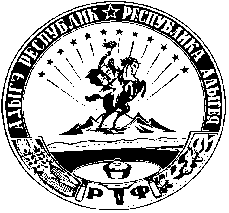 АДЫГЭ РЕСПУБЛИК «Мамхыгъэ Муниципальнэ къоджэ псупIэ чIыпIэм изэхэщапIэ янароднэ депутатхэм я Совет385440, къ. Мамхэгъ,ур. Советскэм, 54а.